8th Grade Math Pacing Guide 2018-20198th Grade Math I CAN!s and CAN I?sStandards of Mathematical Practice (SMPs)DATESCONCEPTI CAN!sSTANDARDSFOCUS DOMAINS8/27-9/14/18(14 days)Real Numbers Exponents & Scientific Notation 8.18.28.38 NS 1, 28 EE 1, 28 EE 3, 4EXPRESSIONS & EQUATIONS8/27-9/14/18(14 days)Real Numbers Exponents & Scientific Notation 8.18.28.38 NS 1, 28 EE 1, 28 EE 3, 4EXPRESSIONS & EQUATIONS9/17-10/12/18(19 days)Proportional & SlopeGraphing: Slope & y-intercept8.4 (8.8)8 EE 5 (8 F 4, 5)EXPRESSIONS & EQUATIONSMilestone #1 Window 10/22-11/5/18     I CAN!s: 8.1, 8.2, 8.3, 8.4Data Day 11/13/2018Milestone #1 Window 10/22-11/5/18     I CAN!s: 8.1, 8.2, 8.3, 8.4Data Day 11/13/2018Milestone #1 Window 10/22-11/5/18     I CAN!s: 8.1, 8.2, 8.3, 8.4Data Day 11/13/2018Milestone #1 Window 10/22-11/5/18     I CAN!s: 8.1, 8.2, 8.3, 8.4Data Day 11/13/2018Milestone #1 Window 10/22-11/5/18     I CAN!s: 8.1, 8.2, 8.3, 8.4Data Day 11/13/201810/15-11/9/18(20 days)Writing Linear Equations Equations to Model Relationships(Bivariate Data)8.58.8(8.13)8 EE 68 F 4, 5(8 SP 1)FUNCTIONS 11/14-12/14/18(18 days)Functions(Distributive Property) 8.7 8.88 F 1-3 8 F 4, 5FUNCTIONS 1/7-1/25/19(14 days)Solving Systems of Equations 8.68 EE 7, 8FUNCTIONS Milestone #2 (1/14-1/25/19)     I CAN!s: 8.1, 8.2, 8.3, 8.4, 8.5, 8.6, 8.7, 8.8Data Day 2/15/2019Milestone #2 (1/14-1/25/19)     I CAN!s: 8.1, 8.2, 8.3, 8.4, 8.5, 8.6, 8.7, 8.8Data Day 2/15/2019Milestone #2 (1/14-1/25/19)     I CAN!s: 8.1, 8.2, 8.3, 8.4, 8.5, 8.6, 8.7, 8.8Data Day 2/15/2019Milestone #2 (1/14-1/25/19)     I CAN!s: 8.1, 8.2, 8.3, 8.4, 8.5, 8.6, 8.7, 8.8Data Day 2/15/2019Milestone #2 (1/14-1/25/19)     I CAN!s: 8.1, 8.2, 8.3, 8.4, 8.5, 8.6, 8.7, 8.8Data Day 2/15/20191/28-2/14/19(19 days)Geometric Transformations8.108 G 1-4GEOMETRY2/19-3/8/19(14 days)Angles, Lines & their Relationships 8.118 G 5GEOMETRY(Continued)Milestone #3 Window (3/18-3/29/19)     I CAN!s: 8.1, 8.2, 8.3, 8.4, 8.5, 8.6, 8.7, 8.10, 8.11Data Day 4/5/2019Milestone #3 Window (3/18-3/29/19)     I CAN!s: 8.1, 8.2, 8.3, 8.4, 8.5, 8.6, 8.7, 8.10, 8.11Data Day 4/5/2019Milestone #3 Window (3/18-3/29/19)     I CAN!s: 8.1, 8.2, 8.3, 8.4, 8.5, 8.6, 8.7, 8.10, 8.11Data Day 4/5/2019Milestone #3 Window (3/18-3/29/19)     I CAN!s: 8.1, 8.2, 8.3, 8.4, 8.5, 8.6, 8.7, 8.10, 8.11Data Day 4/5/2019Milestone #3 Window (3/18-3/29/19)     I CAN!s: 8.1, 8.2, 8.3, 8.4, 8.5, 8.6, 8.7, 8.10, 8.11Data Day 4/5/20193/11-3/22/19(10 days)Pythagorean Theorem & its Proof8.9(8.13)8 G 6, 7, 8(8 SP 1-4)GEOMETRY (Continued)3/25-4/8/19(10 days)Volume & Surface Area of 3D Figures(8.12)8 G 9GEOMETRY (Continued)4/9-4/26/19(9 days)Data, Scatter Plots, Frequency Tables(8.13)(8 SP 1-4)STATISTICS4/29-5/10/19CAASPP Prep & TestingCAASPP Prep & TestingCAASPP Prep & TestingCAASPP Prep & Testing5/13-6/13/19(23 days)I CAN! ReviewOnramp to Next GradeDemonstration of MasteryI CAN! ReviewOnramp to Next GradeDemonstration of MasteryI CAN! ReviewOnramp to Next GradeDemonstration of MasteryI CAN! ReviewOnramp to Next GradeDemonstration of MasteryI CAN!sCAN I?s8.1I CAN represent and compare rational and irrational number approximations with decimal expansions, radical signs and locate them on a number line. 8 NS 1, 2Tell the difference between a rational and irrational number?Know how to convert between fractions and decimals?Know when a decimal is terminal and when it is repeating?Find find the decimal value of numbers with a radical sign?Explain how to compare fractions, decimals and numbers with radical sign?8.2I CAN know and apply the properties of integer exponents, fluently know small perfect squares and cube roots, and use square and cube roots to express a number. 8 EE 1, 2Describe what an exponent represents?Calculate numbers and expressions with negative exponents?Explain the difference between a cube root and a square root?Know fluently perfect squares and their square roots and perfect cubes and their cube roots?Explain why is irrational?8.3I CAN use scientific notation to express measurement of very small and very large quantities. 8 EE 3, 4Estimate large and small numbers using exponents?Use the integer power of 10 to express numbers?Relate decimal value to scientific notation value?Apply scientific notation to measurement?Interpret scientific notation that has been created by technology?8.4I CAN compare proportional values draw a graph of their relationships and know the unit rate is the slope of the graph. 8 EE 5Relate the parts of a proportion to the parts of a graph?Explain how to determine the unit rate?Compare proportional relationships by interpreting their graphs?Describe the slope of a graph?Tell how the slope of a graph and proportional value are related?8.5I CAN derive the equation of a line y = mx + b where the slope (m) can be found using similar triangles and the y-intercept (b) is where the line crosses the vertical axis. 8 EE 6Describe what makes two triangles similar?Draw a coordinate plane including: x-axis, y-axis, quadrants, the origin and unit values?Find the slope of a line using two distinct points on the line?Recall the equation of a line and name the parts?Explain the difference between a positive and negative slope?8.6I CAN solve pairs of linear equations with one variable and interpret the solution (one, infinitely many, or none). 8 EE 7, 8Determine the difference between and expression and a equation?Combine like terms within an equation?Solve a linear equation in one variable?Use various methods to solve pairs of linear equations: Graphing, substitution & elimination?Know that when there is one solution I put my answer in the form (x, y)?8.7I CAN understand a function as a rule where a graph of ordered pairs represents the rule, express properties of two functions in different ways (algebra, graph, tables or verbally), and interpret equations as linear functions. 8 F 1-3Create a function table and graph the values?Interpret the graph of a function to determine rate of change?Give examples of functions that are NOT linear and explain why?Describe & define the input and output of a function table?Relate a function to the equation y=mx+b?8.8I CAN construct a function to model the relationship between two quantities and describe the relationship by analyzing a table or sketching a graph. 8 F 4, 5Determine the rate of change of a function?Relate a function to a real world situation?Locate the initial value of a function?Describe the relationship of two quantities illustrated by a graph?Verbally describe a function by looking at a graph?8.9I CAN use the Pythagorean Theorem to find the distance, find lengths in right triangles in two and three dimensions, and explain a proof of the theorem and its converse. 8 G 6, 7, 8Restate the Pythagorean Theorem and what it represents?Know various proofs of the Pythagorean Theorem?Name the sides of a right triangle and how they relate to the Pythagorean Theorem?Apply the Pythagorean Theorem to find the distance between points in the coordinate plane?Solve for an unknown value in the Pythagorean Theorem?8.10I CAN verify the properties of rotations, reflections and translations and use that knowledge to establish congruence of shapes, determine similarity and how they can change a shape in the coordinate plane. 8 G 1-4Use math vocabulary to describe translations (line, segment, angle, parallel)?Know when two geometric shapes are congruent?Use models to demonstrate translations?Describe translations in the coordinate planes by using coordinates of points?Describe 2D figures by their geometric properties?8.11I CAN use reasoning about triangles to derive and know properties involving angle sums, exterior angles, and similar triangles.8 G 5Use mathematical language to give informal arguments?Define geometric terms: Parallel, exterior angle, transversal, and similarity?Describe the angle-angle criterion for similarity of triangles?Know and apply the angle sum theorem?Describe the relationships between interior angles and exterior angles?8.12I CAN know the formulas for the volumes of cones, cylinders, and spheres and use them to solve real-world and mathematical problems. 8 G 9(additional or supporting I CAN)Identify 3D shapes: Cone, cylinder and sphere?Locate the various parts of 3D shapes?Find the area and circumference of a circle?Find the area and perimeter of quadrilaterals?Locate and describe 3D shapes in the world?8.13I CAN construct and interpret scatter plots, use a straight line to model the data, and use what I know about lines to solve data problems. 8 SP 1-4(additional or supporting I CAN)Identify bivariate data and identify its graph?Define statistical vocabulary: Clustering, outliers, frequencies, positive or negative association, linear association and nonlinear association?Find the line of best fit using statistical data?Find patterns in bivariate data sets and scatter plots?Use a linear equation y=mx+b to summarize statistical data?#1 Make sense of problems and persevere in solving them.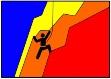  #5 Use appropriate tools strategically.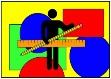 #2 Reason abstractly and quantitatively.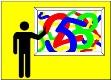  #6 Attend to precision.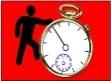 #3 Construct viable arguments & critique the reasoning of others.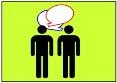  #7 Look for and make use of structure.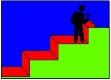  #4 Model with mathematics.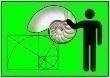  #8 Look for and express regularity in repeated reasoning.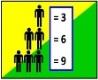 